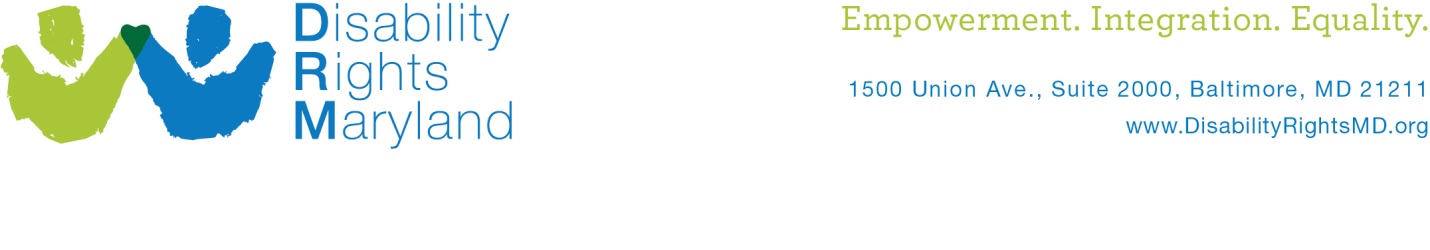 Maryland’s Developmental Disability Administration Medicaid Waiver:  A Practical GuideDecember 2014This information will explain how to apply for services for people with developmental disabilities.  It will also explain what services are available, why there is a waiting list for services, who is most likely to be able to get services, who will help you, and what to expect once you are enrolled in the system.  We also provide contact information for DRM if you need more information.  We will do our best to help callers.